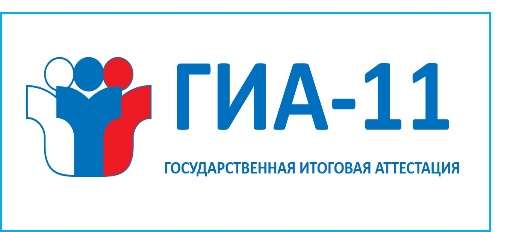 РАЗДЕЛЫ И ПОДРАЗДЕЛЫитогового сочинения (изложения) в 2023 – 2024 учебном году1. Духовно-нравственные ориентиры в жизни человека Внутренний мир человека и его личностные качества. Отношение человека к другому человеку (окружению), нравственные идеалы и выбор между добром и злом. Познание человеком самого себя. Свобода человека и ее ограничения. 2. Семья, общество, Отечество в жизни человека Семья, род; семейные ценности и традиции. Человек и общество. Родина, государство, гражданская позиция человека. 3. Природа и культура в жизни человека Природа и человек. Наука и человек. Искусство и человек.Язык и языковая личность